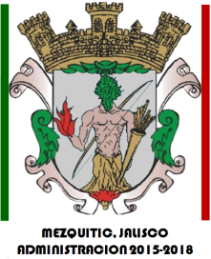 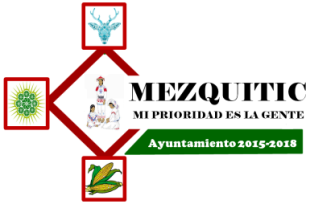 OBJETIVO GENERAL:Tener un diagnóstico detallado en materia de Educación y Cultura para en base a ello promover actividades en apoyo de las mismas, de manera que cada uno de estos rubros jueguen un papel importante en la vida de todos y cada uno de los pobladores Mezquiticenses mediante la ejecución de proyectos que promuevan la Educación y la Cultura en todas sus variantes.Objetivos específicos de Educación:Relevar la importancia de la Educación en la sociedad actual y apoyar para que la labor educativa se lleve a cabo de la mejor manera y con ello poder obtener mejores resultados educativos en la sociedad mezquiticense.Apoyar en el combate contra el rezago educativo en la población infantil, juvenil y adulta mediante la gestión de proyectos de alfabetización y certificación de los diferentes niveles de educación básica.Facilitar la incorporación y permanencia escolar en las comunidades Mezquiticenses para cada vez sea mayor la población que cuente con acceso a la educción en cada uno de sus niveles formativos.2. Objetivos específicos de Cultura:Preservar los espacios y el patrimonio cultural con que contamos para poderlos seguir utilizando en pro de la difusión y la práctica de la cultura.Rescatar las tradiciones y costumbres que conforman y distinguen a la cultura mezquiticense mediante el fomento, la apreciación y la práctica de las mismas.Dotar de los materiales y recursos necesarios a los promotores culturales, de manera que sea más factible la enseñanza de actividades artísticas y culturales.EDUCACIÓNCULTURAASPECTOOBJETIVO PARTICULARACTIVIDADIMPACTO SOCIALDIAGNÓSTICOTener una visión detallada acerca de la situación educativa municipal para en base a ello elaborar proyectos que ayuden a mejorar o de ser posible a resolver las situaciones que producen conflictos educativos.Realizar una investigación acerca de la educación en Mezquitic Jalisco tomando en cuenta los siguientes aspectos:Alfabetismo-analfabetismoGrado de escolaridadCantidad de escuelas por nivel educativo y por zona.Cantidad de personal docente y alumnado por escuela.Condiciones de las instancias educativas.Servicios con que cuentan.Problemática mayor detectada. El conocer estos datos permite y facilita a los principales involucrados gestionar y proponer actividades de apoyo a favor de la labor educativa.PLANEACIÓNPromover los distintos niveles educativos para que la población tenga un mayor conocimiento acerca de las diversas posibilidades que tienen para estudiar en cada una de las variadas situaciones que enfrenta la población, los lugares, apoyos y servicios con que pude ser favorecido y quiénes pueden apoyarlos en este proceso educativo.Mantener en buen estado los espacios donde se desarrollan las diferentes actividades educativas, de manera que el ambiente de aprendizaje sea más ameno y facilitador del proceso de enseñanza-aprendizaje.Abatir el analfabetismo y el rezago educativo en niños, jóvenes y adultos a través de métodos diversos como lo son:Dar a conocer los apoyos y programas que hay en soporte materia de educación.Elaboración de proyectos para promover el ingreso, la permanencia y el término de los diferentes niveles educativos (primaria, secundaria, bachillerato y superior).Apoyo en la rehabilitación, mantenimiento y equipamiento de instituciones educativas, CCA, Casa CuNorte, Escuela de música, Auditorio Municipal y bibliotecas en sus distintas carencias:Restauración de servicios básicos (luz, sanitarios, internet y teléfono) en áreas que presentan fallas.Resane y pintura en muros, colocación de jardín y mantenimientos en puertas de madera en la casa de la cultura.Colocación de vidrios faltantes y puerta de baños en la Escuela de música.Al facilitar el acceso a la información y al servicio educativo hará que la población tenga mayores posibilidades de acceso a la educación.Los miembros de la labor educativa podrán ejecutar su tarea de una manera más fácil y productiva, poniendo mayor entusiasmo en el aprendizaje.GESTIÓNInvestigar acerca de instituciones, dependencias, programas u organizaciones sociales que colaboren en la ejecución de las iniciativas planeadas en los proyectos, ya sea con recursos económicos, humanos o didácticos.Realizar convenios con otros grupos de apoyo para obtener los medios necesarios para la correcta ejecución de los proyectos planeados.El tener apoyo externo hacia los proyectos planteados en el municipio se facilitará más la resolución o disminución de los problemas detectados y a la vez la población que pueda ser beneficiada podrá tener una mayor cobertura, pudiendo tener así resultados más notorios.INTERVENCIÓNMejorar las situaciones educativas para que la población infantil, juvenil y adulta tengan un más fácil acceso a los servicios educativos del nivel que aspiren.Ejecución de proyectos planeados para abatir las problemáticas en base a los convenios establecidos y al plan de trabajo.Al acercar más fuentes de apoyo a la población la disminución del rezago educativo será notoria, ya que habrá mayores facilidades de estudio.ASPECTOOBJETIVO PARTICULARACTIVIDADIMPACTO SOCIALDIAGNÓSTICOObtener un enfoque preciso acerca del estatus cultural en el municipio para en base a ello elaborar proyectos que ayuden a optimizar o solucionar las condiciones que producen conflictos culturales.Realización de encuestas y entrevistas con personal conocedor de la cultura mezquiticense para detectar cuáles son las posibles fallas a las que nos enfrentamos por lo cual la cultura es un tema que se ha venido truncando a través de los años.Al saber con mayor aproximación donde están las principales fallas en cuestión de cultura podremos diseñar alternativas de solución más próximas a las problemáticas y de esta manera podremos dar solución a las mismas.PLANEACIÓNRealizar proyectos que ayuden en el mejoramiento del ámbito cultural de manera que las condiciones para desarrollar este tipo de actividades propias del municipio sea más próspero y eficaz.Diseño de proyectos que combatan las problemáticas detectadas.Al tener una noción de las posibles soluciones será más fácil buscar alternativas y organismos de apoyo para la problemática.GESTIÓNContactar instituciones gubernamentales, organizaciones sociales y privadas que puedan apoyar al municipio en la ejecución de los proyectos en pro del desarrollo cultural.Firma de convenios con instituciones que apoyen al desarrollo y difusión cultural municipal. Contar con un soporte externo hacia los proyectos diseñados en el municipio facilitará la depreciación de los inconvenientes detectados y podrá haber una mayor cobertura resolutiva, logrando obtener así efectos evidentes.INTERVENCIÓNCrear conciencia acerca de la importancia que tiene la cultura par que la población muestre mayor interés en la práctica y difusión de los espacios, actividades y objetos culturales.Dotar de los recursos necesarios para la difusión, ejecución y presentación de talleres y exposiciones culturales existentes en el municipio.Gestionar para la creación de nuevos talleres artesanales y artísticos.Mantener en buen estado los lugares donde se practican actividades culturales para que el servicio sea más grato y eficaz.Dar realce y promoción a los diversos lugares y eventos culturales mediante perifoneo, folletos, redes sociales y demás medios de difusión, incentivando a la población a participar en la práctica de las mismas mediante concursos y premiaciones que vallan creando en ellos un interés hacia estas actividades.Restauración de vestuarios, calzado y accesorios en existencia para el taller de danza y conservación de equipo nuevo.Compostura de instrumentos para el taller de música y conservación de nuevos equipos.Apertura de nuevos talleres artesanales y artísticos.Construcción, rehabilitación y mantenimiento de lugares culturales (museos, casa de la cultura, auditorios, bibliotecas, etc.).La población apreciará mas la cultura y participará con mayor frecuencia en la preservación de la misma, de manera que tanto la población interna como los visitantes conozcan los lugares, actividades y objetos de nuestra cultura.Si contamos con los recursos necesarios para llevar a cabo la difusión y practica de talleres, los alumnos de los mismos se motivarán más por aprender ya que además será más fácil con la indumentaria adecuada y además esto atraerá para que otros se incorporen.La variedad de talleres se adaptará a los gustos y costumbres de la población y de esta manera gran parte de la población podrá asistir a un taller cultural de su agrado.El aspecto del lugar de trabajo en el ámbito cultural debe ser apropiado para realizar dichas actividades, y al estar en un lugar agradable la estadía será mejor, creando así una mayor empatía hacia la actividad desarrollada.